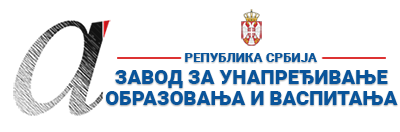 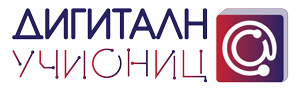 ПРИПРЕМА ЗА ЧАС*Уз припрему за час пожељно је приложити и презентацију коришћену за реализацију часа (уколико је презентација коришћена). Презентација се може урадити у било ком софтверу за израду презентација (PowerPoint, Google Slide, Prezi, Zoho Show, Sway, Canva или било који други). Уколико је презентација урађена у онлајн апликацији, доставља се тако што се линк ка презентацији наводи у обрасцу у реду „13. Линкови“.**Ред „14. Начини провере остварености исхода“ и „15. Оквир за преиспитивање оствареног часа“ се попуњава ако је час реализован.***Уколико наставник жели у припрему за час може уврстити и додатне описе (нпр. стандарди, кључни појмови, корелација, међупредметне компетенције и сл.). Ове описе навести на крају припреме (после реда 15.) додавањем нових редова у табелу.****НАЈКВАЛИТЕТНИЈЕ ПРИПРЕМЕ ЗА ЧАС БИЋЕ ПОСТАВЉЕНЕ У БАЗУ РАДОВА НА САЈТУ ПРОЈЕКТА https://digitalnaucionica.edu.rs/1. ШколаОШ  ,, Деспот Стефан ''Место : Г. Степош2. Наставник (име и презиме)Снежана  ЈовановићСнежана  ЈовановићСнежана  ЈовановићСнежана  ЈовановићСнежана  Јовановић3. Предмет:Свет око насСвет око насСвет око насРазред I4. Наставна тема - модул:Ја и други Ја и други Ја и други Ја и други Ја и други 5. Наставна јединица:Празници и обичаји Празници и обичаји Празници и обичаји Празници и обичаји Празници и обичаји 6. Циљ наставне јединице:Усвајање знања о празницима и обичајима током празника; Освестити значај познавања и поштовања празника у свакодневном животу; Подстицање навике за поштовањем и неговањем обичаја, као и очувањем духовних вредности током прославе празника.Усвајање знања о празницима и обичајима током празника; Освестити значај познавања и поштовања празника у свакодневном животу; Подстицање навике за поштовањем и неговањем обичаја, као и очувањем духовних вредности током прославе празника.Усвајање знања о празницима и обичајима током празника; Освестити значај познавања и поштовања празника у свакодневном животу; Подстицање навике за поштовањем и неговањем обичаја, као и очувањем духовних вредности током прославе празника.Усвајање знања о празницима и обичајима током празника; Освестити значај познавања и поштовања празника у свакодневном животу; Подстицање навике за поштовањем и неговањем обичаја, као и очувањем духовних вредности током прославе празника.Усвајање знања о празницима и обичајима током празника; Освестити значај познавања и поштовања празника у свакодневном животу; Подстицање навике за поштовањем и неговањем обичаја, као и очувањем духовних вредности током прославе празника.7. Очекивани исходи:Разликује породицу од осталих друштвених група; Именује чланове уже и шире породице; Придржава се договорених правила понашања у породици и прихвата последице ако их прекрши; Препознаје радост, страх, тугу и бес уважавајући себе и друге; Исказује радост, страх, тугу и бес уважавајући себе и друге.Разликује породицу од осталих друштвених група; Именује чланове уже и шире породице; Придржава се договорених правила понашања у породици и прихвата последице ако их прекрши; Препознаје радост, страх, тугу и бес уважавајући себе и друге; Исказује радост, страх, тугу и бес уважавајући себе и друге.Разликује породицу од осталих друштвених група; Именује чланове уже и шире породице; Придржава се договорених правила понашања у породици и прихвата последице ако их прекрши; Препознаје радост, страх, тугу и бес уважавајући себе и друге; Исказује радост, страх, тугу и бес уважавајући себе и друге.Разликује породицу од осталих друштвених група; Именује чланове уже и шире породице; Придржава се договорених правила понашања у породици и прихвата последице ако их прекрши; Препознаје радост, страх, тугу и бес уважавајући себе и друге; Исказује радост, страх, тугу и бес уважавајући себе и друге.Разликује породицу од осталих друштвених група; Именује чланове уже и шире породице; Придржава се договорених правила понашања у породици и прихвата последице ако их прекрши; Препознаје радост, страх, тугу и бес уважавајући себе и друге; Исказује радост, страх, тугу и бес уважавајући себе и друге.8. Методе рада:Метода усменог излагања, метода разговора, метода демонстрације, хеуристичка метода, игровна метода, метода практичних радоваМетода усменог излагања, метода разговора, метода демонстрације, хеуристичка метода, игровна метода, метода практичних радоваМетода усменог излагања, метода разговора, метода демонстрације, хеуристичка метода, игровна метода, метода практичних радоваМетода усменог излагања, метода разговора, метода демонстрације, хеуристичка метода, игровна метода, метода практичних радоваМетода усменог излагања, метода разговора, метода демонстрације, хеуристичка метода, игровна метода, метода практичних радова9. Облици рада:Фронтални, индивидуални, групниФронтални, индивидуални, групниФронтални, индивидуални, групниФронтални, индивидуални, групниФронтални, индивидуални, групни10. Потребна опрема / услови / наставна средства за реализацију часаУџбеник  Свет око нас 1, радна свеска Свет око нас 1, хамер, прилози, листић за евалуацијуУџбеник  Свет око нас 1, радна свеска Свет око нас 1, хамер, прилози, листић за евалуацијуУџбеник  Свет око нас 1, радна свеска Свет око нас 1, хамер, прилози, листић за евалуацијуУџбеник  Свет око нас 1, радна свеска Свет око нас 1, хамер, прилози, листић за евалуацијуУџбеник  Свет око нас 1, радна свеска Свет око нас 1, хамер, прилози, листић за евалуацију11. Дигитални образовни материјали / дигитални уџбеници коришћени за реализацију часаЦД плејер, ЦД, рачунар, пројектор, таблет, усб, дигитални уџбеник, кахут квиз, јутјуб снимакЦД плејер, ЦД, рачунар, пројектор, таблет, усб, дигитални уџбеник, кахут квиз, јутјуб снимакЦД плејер, ЦД, рачунар, пројектор, таблет, усб, дигитални уџбеник, кахут квиз, јутјуб снимакЦД плејер, ЦД, рачунар, пројектор, таблет, усб, дигитални уџбеник, кахут квиз, јутјуб снимакЦД плејер, ЦД, рачунар, пројектор, таблет, усб, дигитални уџбеник, кахут квиз, јутјуб снимакПланиране активности наставникаПланиране активности ученикаПланиране активности ученикаПланиране активности ученикаПланиране активности ученика12.1. Уводни део часа Мотивише  ученика,  дели укрштенице, даје упутства(1. За рођендан добијамо?, 2. За рођендан дувамо свећице на?, 3. За Васкрс фарбамо?,4. Ко нам по веровању доноси поклоне за Нову годину?, 5. За породичну славу кажемо да је?, 6. Деда Мраз долази у санкама које вуку?, Када славимо Бадње вече у кућу се уноси дрво које називамо?) охрабрује, подстиче, усмерава, пружа шансу сваком ученику, најављују наставну јединицу.  Уписује појмове у дата поља, долазе до решења(поклоне, торти, јаја, Деда мраз, крсна, ирваси, Бадњак  (празник)), сарађују, повезују, закључују. Уписује појмове у дата поља, долазе до решења(поклоне, торти, јаја, Деда мраз, крсна, ирваси, Бадњак  (празник)), сарађују, повезују, закључују. Уписује појмове у дата поља, долазе до решења(поклоне, торти, јаја, Деда мраз, крсна, ирваси, Бадњак  (празник)), сарађују, повезују, закључују. Уписује појмове у дата поља, долазе до решења(поклоне, торти, јаја, Деда мраз, крсна, ирваси, Бадњак  (празник)), сарађују, повезују, закључују. 12.2. Средишњи део часаПодстиче ученике, слуша, анализира одговоре, подстиче радозналост и интересовање, похваљује ученике, пружа подршку, пружа шансу сваком ученику, презентује дигиталне садржаје, мотивише, указују на битне детаље( да постоје и државни празници, али да ће о томе учити у наредним разредима), информише, разговара. Дели материјале, објашњава начин рада, прати рад, даје упутства за дигиталне едукативне игрице, прати рад, даје повратну информацију.Усвајају појмове о празницима ( породични, верски, школски). Дефинишу значење празника ( дан када славимо неки важан догађај и да за то постоји одређен начин понашања.)Уочава важне информације ( различите празнике прате различити обичаји), повезују садржаје са искуством (крсна слава, Божић, Васкрс, рођендан). Изводе закључке. Изражава своје мишљење и задовољство. Активно прати дигиталне садржаје, уочавају битне детаље, описују, одговарају на постављена питања, слушају песмице ( рођенданске, духовне).  Практични рад на изради паноа.Усвајају појмове о празницима ( породични, верски, школски). Дефинишу значење празника ( дан када славимо неки важан догађај и да за то постоји одређен начин понашања.)Уочава важне информације ( различите празнике прате различити обичаји), повезују садржаје са искуством (крсна слава, Божић, Васкрс, рођендан). Изводе закључке. Изражава своје мишљење и задовољство. Активно прати дигиталне садржаје, уочавају битне детаље, описују, одговарају на постављена питања, слушају песмице ( рођенданске, духовне).  Практични рад на изради паноа.Усвајају појмове о празницима ( породични, верски, школски). Дефинишу значење празника ( дан када славимо неки важан догађај и да за то постоји одређен начин понашања.)Уочава важне информације ( различите празнике прате различити обичаји), повезују садржаје са искуством (крсна слава, Божић, Васкрс, рођендан). Изводе закључке. Изражава своје мишљење и задовољство. Активно прати дигиталне садржаје, уочавају битне детаље, описују, одговарају на постављена питања, слушају песмице ( рођенданске, духовне).  Практични рад на изради паноа.Усвајају појмове о празницима ( породични, верски, школски). Дефинишу значење празника ( дан када славимо неки важан догађај и да за то постоји одређен начин понашања.)Уочава важне информације ( различите празнике прате различити обичаји), повезују садржаје са искуством (крсна слава, Божић, Васкрс, рођендан). Изводе закључке. Изражава своје мишљење и задовољство. Активно прати дигиталне садржаје, уочавају битне детаље, описују, одговарају на постављена питања, слушају песмице ( рођенданске, духовне).  Практични рад на изради паноа.12.3. Завршни део часаОбјашњава, даје упутства, подстиче, мотивише, води квиз, ствара позитивну климу, дели листиће за евалуацију.Одговарају на питања, такмиче се, размишљају, уочавају и повезују знања. Дају повратну информацију и попуњавају листиће. Одговарају на питања, такмиче се, размишљају, уочавају и повезују знања. Дају повратну информацију и попуњавају листиће. Одговарају на питања, такмиче се, размишљају, уочавају и повезују знања. Дају повратну информацију и попуњавају листиће. Одговарају на питања, такмиче се, размишљају, уочавају и повезују знања. Дају повратну информацију и попуњавају листиће. 13. Линкови ка презентацији уколико је она урађена у онлајн алату ка дигиталном образовном садржају уколико је доступан на интернету ка свим осталим онлајн садржајима који дају увид у припрему за час и његову реализацију https://www.eucionica.rs/lesson/view/6028944359817216/next/~courses~6317146313326592 – дигитални уџбеникhttps://www.youtube.com/watch?v=vC4UN_fIJXg – Божићна песмаhttps://www.eucionica.rs/lesson/view/6028944359817216/next/~courses~6317146313326592 – дигитални уџбеникhttps://www.youtube.com/watch?v=vC4UN_fIJXg – Божићна песмаhttps://www.eucionica.rs/lesson/view/6028944359817216/next/~courses~6317146313326592 – дигитални уџбеникhttps://www.youtube.com/watch?v=vC4UN_fIJXg – Божићна песмаhttps://www.eucionica.rs/lesson/view/6028944359817216/next/~courses~6317146313326592 – дигитални уџбеникhttps://www.youtube.com/watch?v=vC4UN_fIJXg – Божићна песмаhttps://www.eucionica.rs/lesson/view/6028944359817216/next/~courses~6317146313326592 – дигитални уџбеникhttps://www.youtube.com/watch?v=vC4UN_fIJXg – Божићна песма14. Начини провере остварености исходаhttps://create.kahoot.it/details/d5b6ffcb-9d95-4c72-92e0-f465fca06344 - Кахут квизhttps://create.kahoot.it/details/d5b6ffcb-9d95-4c72-92e0-f465fca06344 - Кахут квизhttps://create.kahoot.it/details/d5b6ffcb-9d95-4c72-92e0-f465fca06344 - Кахут квизhttps://create.kahoot.it/details/d5b6ffcb-9d95-4c72-92e0-f465fca06344 - Кахут квизhttps://create.kahoot.it/details/d5b6ffcb-9d95-4c72-92e0-f465fca06344 - Кахут квиз15. Оквир за преиспитивање оствареног часа: планирани начини провере остварености исхода;избор активности;одступања/потешкоће приликом остваривања планираног. Шта бих  променио/ла, другачије урадио/ла?